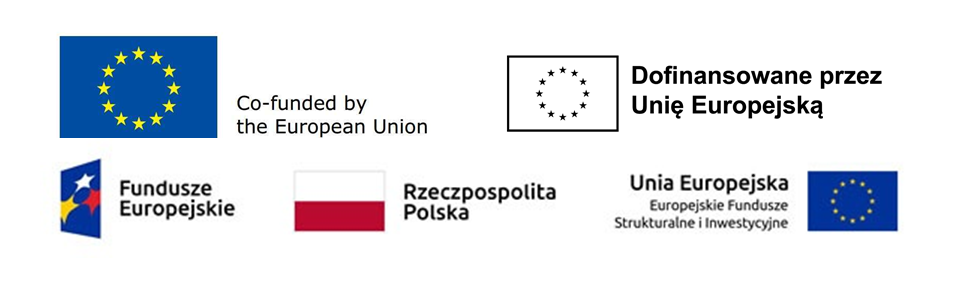 Załącznik Nr 4 do SWZ………………………………………………………(nazwa i adres Wykonawcy) Tel. ....................................................REGON ..............................................NIP ....................................................Urząd Ochrony Konkurencjii Konsumentówpl. Powstańców Warszawy 100 – 950 WarszawaFORMULARZ OFERTOWY(nr post. BF-2.262.34.2023)W odpowiedzi na ogłoszenie o zamówieniu publicznym prowadzonym w trybie przetargu nieograniczonego na „Usługę rezerwacji, zakupu i dostawy biletów lotniczych i kolejowych na trasy krajowe i zagraniczne, rezerwacji i zakupu miejsc noclegowych i polis ubezpieczeniowych oraz pośredniczenia w procesie uzyskiwania wiz” oferujemy wykonanie przedmiotu zamówienia w zakresie określonym w Specyfikacji Warunków Zamówienia, zgodnie z opisem przedmiotu zamówienia 
na następujących warunkach zamówienia:Oświadczam/y, że oferuję/emy:opłatę transakcyjną za wystawienie biletu lotniczego dla jednej osoby w czasie jednej podróży służbowej (z jednego zlecenia bez względu na liczbę przesiadek w drodze do portu docelowego) na trasach krajowych (C1) w wysokości ……… zł brutto (słownie złotych: ……../100 brutto);opłatę transakcyjną za wystawienie biletu lotniczego dla jednej osoby w czasie  jednej podróży służbowej (z jednego zlecenia bez względu na liczbę przesiadek w drodze do portu docelowego) na trasie międzynarodowej (C2) w wysokości …….. zł brutto (słownie złotych: ……../100 brutto);opłatę transakcyjną za organizację jednej usługi na lotniskach typu Fast Track, salony lounge itp. (C3) w wysokości….. zł brutto (słownie złotych: ……./100 brutto);opłatę transakcyjną za wystawienie biletu kolejowego dla jednej osoby w czasie jednej podróży służbowej (z jednego zlecenia bez względu na liczbę przesiadek w drodze do stacji docelowej) na trasie krajowej (C4) w wysokości…… zł brutto (słownie złotych: ……/100 brutto);opłatę transakcyjną za wystawienie biletu kolejowego dla jednej osoby w czasie jednej podróży służbowej (z jednego zlecenia bez względu na liczbę przesiadek w drodze do stacji docelowej) na trasie międzynarodowej (C5) w wysokości …….. zł brutto (słownie złotych: …../100 brutto);opłatę transakcyjną za zakup jednej polisy ubezpieczeniowej (C6) w wysokości ………….. zł brutto (słownie złotych: ………. 00/100 brutto);opłatę transakcyjną za organizację noclegu dla jednej osoby w hotelu na terenie Polski (C7) 
w wysokości …… zł brutto (słownie złotych: ……./100 brutto);opłatę transakcyjną za organizację noclegu dla jednej osoby w hotelu za granicą (C8) 
w wysokości ……..zł brutto (słownie złotych: zero……/100 brutto);opłatę transakcyjną za organizację transportu w miejscu destynacji za granicą podczas jednej delegacji służbowej (C9) w wysokości ……. zł brutto (słownie złotych: …../100 brutto);opłatę transakcyjną za pośrednictwo wizowe za każdy złożony wniosek (C10) w wysokości 
…… zł brutto (słownie złotych: ……../100 brutto);opłatę transakcyjną za przejęcie i opłacenie rezerwacji noclegu z jednego zlecenia bez względu na ilość osób w hotelu krajowym (C11) w wysokości …… zł brutto (słownie złotych: ……./100 brutto);opłatę transakcyjną za przejęcie i opłacenie rezerwacji noclegu z jednego zlecenia bez względu na ilość osób w hotelu zagranicznym (C12) w wysokości …… zł brutto (słownie złotych: ……./100 brutto).Oświadczam/y, że oferuję/emy opust w wysokości ……..… % od ceny katalogowej pobytu we wszystkich hotelach (apartamentach hotelowych lub innych obiektach), w których zostaną dokonane rezerwacje zarówno w kraju, jak i zagranicą. Zamawiający przez „cenę katalogową pobytu” rozumie cenę zamieszczoną na stronie internetowej hotelu.Oświadczam/y, że zatrudnimy/nie zatrudnimy* następujących kasjera/ów lotniczych do realizacji umowy.…………………………………..……..…………….. (wpisać imię i nazwisko), który posiada ……… -letnie doświadczenie na stanowisku kasjera lotniczego;………………………………………..…..………….. (wpisać imię i nazwisko), który posiada ……… -letnie doświadczenie na stanowisku kasjera lotniczego.Oświadczam/y, że zatrudnimy/nie zatrudnimy* osobę niepełnosprawną do realizacji umowy 
na podstawie umowy o pracę. Zatrudnienie osoby niepełnosprawnej na ww. warunkach może dotyczyć zarówno osoby nowo zatrudnionej, jak również osoby wcześniej zatrudnionej przez Wykonawcę, skierowanej/ oddelegowanej do realizacji przedmiotu zamówienia. Zamawiający rozumie przez osobę niepełnosprawną osobę spełniającą przesłanki statusu niepełnosprawności określone przepisami ustawy z dnia 27 sierpnia 1997 r. o rehabilitacji zawodowej 
i społecznej oraz zatrudnianiu osób niepełnosprawnych (Dz. U. z 2023 r. poz. 100, ze zm.).Oświadczam/y, że zaoferowane opłaty transakcyjne, o których mowa powyżej, uwzględniają wszystkie koszty Wykonawcy związane z realizacją przedmiotu zamówienia z uwzględnieniem wszystkich czynności, jakie Wykonawca podejmuje w celu prawidłowego i terminowego wykonania poszczególnych rodzajów świadczonych usług i kosztów ponoszonych z tego tytułu przez Wykonawcę oraz będą stałe w całym okresie obowiązywania umowy.Oświadczam/y, że oferowany przedmiot zamówienia spełnia wszystkie wymagania Zamawiającego określone w Opisie przedmiotu zamówienia (OPZ), stanowiącym Załącznik nr 1 do Specyfikacji Warunków Zamówienia, oraz w Projektowanych postanowieniach umowy, stanowiących Załącznik nr 2 do Specyfikacji Warunków Zamówienia.Oświadczam/y, że zobowiązujemy się do realizacji przedmiotu umowy w terminie określonym 
w Specyfikacji Warunków Zamówienia.  W trybie art. 225 ust. 2 ustawy Prawo zamówień publicznych oświadczam/y, że wybór naszej oferty nie będzie/będzie* prowadził do powstania u Zamawiającego obowiązku podatkowego zgodnie z przepisami ustawy o podatku od towarów i usług.W przypadku, gdy wybór oferty Wykonawcy będzie prowadził do powstania u Zamawiającego obowiązku podatkowego Wykonawca zobowiązany jest wskazać nazwę (rodzaj) towaru lub usług, wartość tego towaru lub usług bez kwoty podatku VAT.Nazwa towaru lub usług prowadzących do powstania u Zamawiającego obowiązku podatkowego ………………………………………………………………………………………………………………… oraz wartość tych towarów i usług bez podatku od towarów i usług: ……………..……………. złUWAGA! Powyższe pola zaznaczone kursywą wypełniają wyłącznie Wykonawcy, których wybór oferty prowadziłby u Zamawiającego do powstania obowiązku podatkowego tzn., kiedy zgodnie z przepisami ustawy o podatku od towarów i usług to nabywca (Zamawiający) będzie zobowiązany do rozliczenia (odprowadzenia) podatku VAT.Oświadczam/y, że wypełniliśmy obowiązki informacyjne przewidziane w art. 13 lub art. 14 Rozporządzenia Parlamentu Europejskiego i Rady (UE) 2016/679 z dnia 27 kwietnia 2016 r. w sprawie ochrony osób fizycznych w związku z przetwarzaniem danych osobowych i w sprawie swobodnego przepływu takich danych oraz uchylenia dyrektywy 95/46/WE, zwanego RODO wobec osób fizycznych, od których dane osobowe bezpośrednio lub pozyskaliśmy w celu ubiegania się o udzielenie zamówienia publicznego w niniejszym postępowaniu.Oświadczam/y, że zapoznaliśmy się z ogłoszeniem i ze Specyfikacją Warunków Zamówienia i nie wnosimy do nich zastrzeżeń oraz uzyskaliśmy niezbędne informacje do przygotowania oferty.Oświadczam/y, że uważamy się za związanych niniejszą ofertą na czas wskazany w Specyfikacji Warunków Zamówienia.Oświadczam/y, że Projektowane postanowienia umowy, stanowiące Załącznik Nr 2 do Specyfikacji Warunków Zamówienia, zostały przez nas zaakceptowane i zobowiązujemy się w przypadku wyboru naszej oferty do zawarcia umowy na podanych warunkach, w miejscu i terminie wyznaczonym przez Zamawiającego.Akceptuję/emy warunki płatności określone przez Zamawiającego w Projektowanych postanowieniach umowy, stanowiących Załącznik nr 2 do Specyfikacji Warunków Zamówienia.Wadium wniesione w formie pieniężnej prosimy zwrócić na numer rachunku bankowego …………………………………………… w banku ………………………………(Wypełniają Wykonawcy, którzy wnieśli wadium w formie pieniężnej)W przypadku wniesienia wadium w innej formie niż w pieniądzu prosimy złożyć oświadczenie 
o zwolnieniu wadium gwarantowi lub poręczycielowi na wskazany adres e-mail: ………………………………………….(proszę podać e-mail gwaranta lub poręczyciela)(Wypełniają Wykonawcy, którzy wnieśli wadium w formie innej niż pieniężna)Oświadczam/y, że naszym pełnomocnikiem dla potrzeb niniejszego zamówienia jest: ………………………………………………………………………………………………(wypełniają jedynie przedsiębiorcy składający wspólną ofertę)Zamówienia realizuję/emy 	sami	przy udziale Podwykonawców Podwykonawcom zostaną powierzone do wykonania następujące zakresy zamówienia:………………………………………………………………………………………………………..Nazwa podwykonawców (jeżeli są znane) ………………………………………………………Dane kontaktowe w sprawie niniejszego postępowania:      Imię i Nazwisko	………………………………………………………………………………………………….	Adres:	………………………………………………………………………………………………….	Telefon:	………………………………………………………………………………………………….	Adres e-mail:	………………………………………………………………………………………………….Rodzaj Wykonawcy (zaznaczyć właściwe):	mikroprzedsiębiorstwo	małe przedsiębiorstwo	średnie przedsiębiorstwo	jednoosobowa działalność gospodarcza	osoba fizyczna nieprowadząca działalności gospodarczej	inny rodzaj (*Mikroprzedsiębiorstwo: przedsiębiorstwo, które zatrudnia mniej niż 10 osób i którego roczny obrót lub roczna suma bilansowa nie przekracza 2 milionów EUR.Małe przedsiębiorstwo: przedsiębiorstwo, które zatrudnia mniej niż 50 osób i którego roczny obrót lub roczna suma bilansowa nie przekracza 10 milionów EUR.Średnie przedsiębiorstwa: przedsiębiorstwa, które nie są mikroprzedsiębiorstwami ani małymi przedsiębiorstwami i które zatrudniają mniej niż 250 osób i których roczny obrót nie przekracza 50 milionów EUR lub roczna suma bilansowa nie przekracza 43 milionów EUR).”Załącznikami do niniejszego Formularza Ofertowego są:...................................................................................................................................... ......................................................................................................................................* niepotrzebne skreślićDokument musi być opatrzony przez osobę lub osoby uprawnione do reprezentowania firmy kwalifikowanym podpisem elektronicznym.Załącznik Nr 5 do SWZZamawiający:Urząd Ochrony Konkurencji i Konsumentówpl. Powstańców Warszawy 100-950 Warszawa Wykonawca:…………………………………………………………………………………………(pełna nazwa/firma, adres, w zależności od podmiotu: NIP/PESEL, KRS/CEiDG)reprezentowany przez:……………………………………………(imię, nazwisko, stanowisko/podstawa  
do reprezentacji)Oświadczenie Wykonawcy (składane na wezwanie Zamawiającego)o przynależności lub braku przynależności do tej samej grupy kapitałowej w rozumieniu ustawy z dnia 
16 lutego 2007 r. o ochronie konkurencji i konsumentów (Dz. U. z 2023 r. poz. 1689 ze zm.), z innym Wykonawcą, który złożył odrębną ofertę.Na potrzeby postępowania o udzielenie zamówienia publicznego, prowadzonego w trybie art. 132 ustawy Prawo zamówień publicznych pn. „Usługa rezerwacji, zakupu i dostawy biletów lotniczych i kolejowych na trasy krajowe i zagraniczne, rezerwacji i zakupu miejsc noclegowych i polis ubezpieczeniowych oraz pośredniczenia w procesie uzyskiwania wiz” (nr. post. BF-2.262.34.2023), prowadzonego przez Urząd Ochrony Konkurencji i Konsumentów, oświadczam, co następuje:□ nie należę do tej samej grupy kapitałowej w rozumieniu ustawy z dnia 16 lutego 2007 r. o ochronie konkurencji i konsumentów, z innym Wykonawcą, który złożył odrębną ofertę w niniejszym postępowaniu*),□ należę do tej samej grupy kapitałowej w rozumieniu ustawy z dnia 16 lutego 2007 r. o ochronie konkurencji i konsumentów, do której należą następujący Wykonawcy, którzy złożyli odrębną ofertę w tym postępowaniu*):…………………………………………………………W związku z powyższym do oświadczenia załączam dokumenty lub informacje potwierdzające przygotowanie oferty, oferty częściowej w postępowaniu niezależnie od innego Wykonawcy, należącego do tej samej grupy kapitałowej.*) przekreślić nieodpowiednie Oświadczam, że wszystkie informacje podane w powyższych oświadczeniach są aktualne 
i zgodne z prawdą oraz zostały przedstawione z pełną świadomością konsekwencji wprowadzenia Zamawiającego w błąd przy przedstawianiu informacji.Dokument musi być opatrzony przez osobę lub osoby uprawnione do reprezentowania firmy kwalifikowanym podpisem elektronicznym. Załącznik Nr 6 do SWZZamawiający:Urząd Ochrony Konkurencji 
i Konsumentówpl. Powstańców Warszawy 100-950 Warszawa Wykonawca:………………………………………………………………………………………………………………(pełna nazwa/firma, adres, w zależności od podmiotu: NIP/PESEL, KRS/CEiDG)reprezentowany przez:………………………………………………………………………………………………………………(imię, nazwisko, stanowisko/podstawa do reprezentacji)Oświadczenie Wykonawcy (składane na wezwanie Zamawiającego)o braku podstaw wykluczenia z postępowaniaNa potrzeby postępowania o udzielenie zamówienia publicznego, prowadzonego w trybie art. 132 ustawy Prawo zamówień publicznych pn. „Usługa rezerwacji, zakupu i dostawy biletów lotniczych i kolejowych na trasy krajowe i zagraniczne, rezerwacji i zakupu miejsc noclegowych i polis ubezpieczeniowych oraz pośredniczenia w procesie uzyskiwania wiz” (nr post. BF-2.262.34.2023), prowadzonego przez Urząd Ochrony Konkurencji i Konsumentów, oświadczam, że nie podlegam wykluczeniu z postępowania na podstawie art. 7 ust. 1 ustawy z dnia 13 kwietnia 2022 r. o szczególnych rozwiązaniach w zakresie przeciwdziałania wspieraniu agresji na Ukrainę oraz służących ochronie bezpieczeństwa narodowego (Dz. U. z 2023 r., poz. 1497 ze zm.) oraz art. 5k Rozporządzenia Rady (UE) 833/2014 w brzmieniu nadanym rozporządzeniem 2022/576 dotyczącego środków ograniczających w związku z działaniami Rosji destabilizującymi sytuację na Ukrainie, tj.:nie jestem wymieniony w wykazach określonych w rozporządzeniu 765/2006 i rozporządzeniu 269/2014 albo wpisany na listę na podstawie decyzji w sprawie wpisu na listę rozstrzygającej o zastosowaniu środka, o którym mowa w art. 1 pkt 3 ww. ustawy; beneficjentem rzeczywistym wykonawcy w rozumieniu ustawy z dnia 1 marca 2018 r. o przeciwdziałaniu praniu pieniędzy oraz finansowaniu terroryzmu (Dz. U. z 2023 r. poz. 1124) nie jest osoba wymieniona w wykazach określonych w rozporządzeniu 765/2006 i rozporządzeniu 269/2014 albo wpisana na listę lub będąca takim beneficjentem rzeczywistym od dnia 24 lutego 2022 r., o ile została wpisana na listę na podstawie decyzji w sprawie wpisu na listę rozstrzygającej o zastosowaniu środka, o którym mowa w art. 1 pkt 3 ww. ustawy;jednostką dominującą wykonawcy w rozumieniu art. 3 ust. 1 pkt 37 ustawy z dnia 29 września 1994 r. o rachunkowości (Dz. U. z 2023 r. poz. 120), nie jest podmiot wymieniony w wykazach określonych w rozporządzeniu 765/2006 i rozporządzeniu 269/2014 albo wpisany na listę lub będący taką jednostką dominującą od dnia 24 lutego 2022 r., o ile został wpisany na listę na podstawie decyzji w sprawie wpisu na listę rozstrzygającej o zastosowaniu środka, o którym mowa w art. 1 pkt 3 ww. ustawy.nie jestem obywatelem rosyjskim, osobą fizyczną lub prawną, podmiotem lub organem 
z siedzibą w Rosji;nie jestem osobą prawną, podmiotem lub organem, do których prawa własności bezpośrednio lub pośrednio w ponad 50 % należą do obywateli rosyjskich lub osób fizycznych lub prawnych, podmiotów lub organów z siedzibą w Rosji;nie jestem osobą fizyczną lub prawną, podmiotem lub organem działającym w imieniu lub pod kierunkiem:obywateli rosyjskich lub osób fizycznych lub prawnych, podmiotów lub organów z siedzibą 
w Rosji lubosób prawnych, podmiotów lub organów, do których prawa własności bezpośrednio lub pośrednio w ponad 50 % należą do obywateli rosyjskich lub osób fizycznych lub prawnych, podmiotów lub organów z siedzibą w Rosji,oraz że żaden z jego podwykonawców, dostawców i podmiotów, na których zdolności wykonawca polega, w przypadku, gdy przypada na nich ponad 10 % wartości zamówienia, nie należy do żadnej z powyższych kategorii podmiotów.Oświadczam, że wszystkie informacje podane w powyższych oświadczeniach są aktualne 
i zgodne z prawdą oraz zostały przedstawione z pełną świadomością konsekwencji wprowadzenia Zamawiającego w błąd przy przedstawianiu informacji.Dokument musi być opatrzony przez osobę lub osoby uprawnione do reprezentowania firmy kwalifikowanym podpisem elektronicznym.Załącznik nr 7 do SWZ  Wykonawca:………………………………………………………………………………(pełna nazwa/firma, adres, w zależności od podmiotu: NIP/PESEL, KRS/CEiDG)Wykaz usługpotwierdzający spełnianie wymagań określonych w pkt 2.4.1. lit. A Części II SWZ(nr post. BF-2.262.34.2023)Uwaga:Do formularza należy załączyć dokumenty potwierdzające, że usługi zostały lub są wykonywane należycie.* niepotrzebne skreślićDo wykazu załączono ............ egzemplarz(e/y) dokumentów potwierdzających, że zamówienia te zostały wykonane należycie. Dokument musi być opatrzony przez osobę lub osoby uprawnione do reprezentowania firmy kwalifikowanym podpisem elektronicznym.Załącznik Nr 8 do SWZWYKAZ OSÓBWykonawca:……………………………………………………………………………………………………………………………………………………………………………..(pełna nazwa/firma, adres, w zależności od podmiotu: NIP/PESEL, KRS/CEiDG)Wykaz osób, które zostaną skierowane do realizacji zamówieniapotwierdzający spełnianie wymagań określonych w pkt 2.4.2. lit. A Części II SWZ(nr post. BF-2.262.34.2023)* należy podać imię i nazwisko danej osoby** niepotrzebne skreślić*** należy podać podstawę do dysponowania osobami wskazanymi w wykazie, np. umowa o pracę, umowa zlecenie, itp. W przypadku, gdy Wykonawca polega na zdolnościach innych podmiotów zobowiązany jest udowodnić Zamawiającemu, że realizując zamówienie, będzie dysponował niezbędnymi zasobami tych podmiotów, w szczególności przedstawiając zobowiązanie tych podmiotów do oddania mu do dyspozycji niezbędnych zasobów na potrzeby realizacji zamówienia.Dokument musi być opatrzony przez osobę lub osoby uprawnione do reprezentowania firmy kwalifikowanym podpisem elektronicznym. Załącznik Nr 9 do SWZZobowiązanie do oddania Wykonawcy do dyspozycji 
niezbędnych zasobów na potrzeby realizacji zamówieniaOświadczam, że na podstawie art. 118 ust. 1 ustawy z dnia 11 września 2019 r. Prawo zamówień publicznych (Dz. U. z 2023 r. poz. 1605 ze zm.), oddaję do dyspozycji Wykonawcy:……..………………………………………………………………………………………….…(pełna nazwa i adres Wykonawcy)niezbędne, niżej wymienione, zasoby na potrzeby wykonania zamówienia publicznego pn. „Usługa rezerwacji, zakupu i dostawy biletów lotniczych i kolejowych na trasy krajowe i zagraniczne, rezerwacji i zakupu miejsc noclegowych i polis ubezpieczeniowych oraz pośredniczenia w procesie uzyskiwania wiz” (nr. post. BF-2.262.34.2023)zdolność techniczna lub zawodowa *	W celu oceny przez Zamawiającego, czy Wykonawca będzie dysponował moimi, wyżej wymienionymi zasobami na potrzeby realizacji ww. zamówienia, informuję, że:zakres dostępnych Wykonawcy moich zasobów to:……..…………………………………………………………………………………...…….………..…………………………………………………………………………………...…….…sposób wykorzystania moich zasobów przez Wykonawcę, przy wykonaniu ww. zamówienia będzie polegał na **:……..…………………………………………………………………………………...…….………..………………………………………………………………………………………….charakter stosunku, jaki będzie łączył mnie z Wykonawcą, będzie polegał na:……..…………………………………………………………………………………...…….………..………………………………………………………………………………………….mój zakres udziału przy wykonaniu zamówienia będzie polegał na:……..…………………………………………………………………………………...…….………..………………………………………………………………………………………….mój okres udziału przy wykonaniu zamówienia będzie wynosił:……..…………………………………………………………………………………...…….………..………………………………………………………………………………………….* niepotrzebne skreślić** np. konsultacje, doradztwo, podwykonawstwo. Kwestię udostępniania zasobów przez inne podmioty reguluje szczegółowo Oddział 3 w Dziale II Rozdział 2 ustawy z dnia 11 września 2019 r. Prawo zamówień publicznych (Dz. U. z 2023 r. poz. 1605 ze zm.)Dokument musi być opatrzony przez osobę lub osoby uprawnione do reprezentowania firmy (podmiotu udostępniającego zasoby) kwalifikowanym podpisem elektronicznym. Załącznik Nr 10 do SWZOŚWIADCZENIE z art. 117 ust. 4 Pzp (podział zadań konsorcjantów)składane w postępowaniu na „Usługę rezerwacji, zakupu i dostawy biletów lotniczych i kolejowych 
na trasy krajowe i zagraniczne, rezerwacji i zakupu miejsc noclegowych i polis ubezpieczeniowych oraz pośredniczenia w procesie uzyskiwania wiz” (nr. post. BF-2.262.34.2023) przez nw. wymienionych Wykonawców wspólnie ubiegających się o udzielenie zamówienia:Oświadczam(amy), że warunek dotyczący zdolności technicznej lub zawodowej określony 
w pkt. 2.4. 1 lit. A Części II SWZ* spełnia(ją) w naszym imieniu nw. Wykonawca(y):Oświadczam(amy), że warunek dotyczący zdolności technicznej lub zawodowej określony 
w pkt. 2.4. 2 lit. A Części II SWZ* spełnia(ją) w naszym imieniu nw. Wykonawca(y):Oświadczam(amy), że wszystkie informacje podane w powyższych oświadczeniach są aktualne 
i zgodne z prawdą oraz zostały przedstawione z pełną świadomością konsekwencji wprowadzenia Zamawiającego w błąd przy przedstawianiu informacji.Dokument musi być opatrzony przez osobę lub osoby uprawnione do reprezentowania firmy kwalifikowanym podpisem elektronicznym. Lp.Przedmiot zamówieniaTerminy wykonania(od-do)Wartość usługi brutto w złPodmiot, na rzecz którego wykonano zamówienie (nazwa, adres, telefon)Sposóbdysponowania zasobami1.własne / podmiotu trzeciego*2.własne / podmiotu trzeciego*…własne / podmiotu trzeciego*Lp.Osoby, które zostaną skierowane do realizacji zamówieniaKwalifikacje zawodowe, uprawnienia
(należy podać wszystkie informacje niezbędne do potwierdzenie spełniania przez osobę postawionych warunków)Zakres wykonywanych czynności w przedmiotowym postępowaniu Podstawa dysponowania daną osobą ***1…………………….…*(Imię i nazwisko)posiada co najmniej dwuletnie doświadczenie na stanowisku kasjera lotniczegoTAK/NIE**Kasjer lotniczy2…………………….…*(Imię i nazwisko)posiada co najmniej dwuletnie doświadczenie na stanowisku kasjera lotniczegoTAK/NIE**Kasjer lotniczy……………………….…*(Imię i nazwisko)posiada co najmniej dwuletnie doświadczenie na stanowisku kasjera lotniczegoTAK/NIE**Kasjer lotniczyNazwa / Firma WykonawcyAdres (ulica, kod, miejscowość)NIPWykonawca 1 / 
Lider:Wykonawca 2:Wykonawca 3:Wykonawca …:Nazwa / Firma WykonawcyZakres usług, które będą realizowane przez tego WykonawcęNazwa / Firma WykonawcyZakres usług, które będą realizowaneprzez tego Wykonawcę